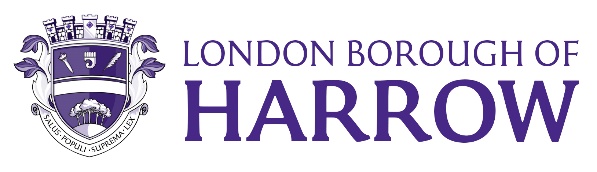  Section One – Summary and Recommendations Section 2 – ReportCorporate Risk Register 2023/24 Q32.1	The Council’s Corporate Risk Register 2023/24 Quarter 3 (Q3) is attached (Appendix 1). The risks and the risk ratings in the corporate risk register have been reviewed for Q3 with control and risk owners and other relevant managers.  2.3	During Quarter 3 an exercise was undertaken (in conjunction with and with the agreement of the relevant control and risk owners) to summarise and prioritise the high level of operational detail that was contained in risks in the risk register (and specifically in the Causes, Consequences and Controls sections of the risks). This was carried out to ensure information contained in the risk register remained strategic in its character and presentation and so appropriate to support decision-making at the strategic level.  2.4   There are currently 15 open risks and one closed risk in the Quarter 3 20223/24 risk register, making a total of 16 risks on the register. Three of the 15 open risks on the register (20%) are rated red, eleven of the risks (73%) are rated amber and one risk (7%) is rated green.2.5	In terms of risk movement, no risks (0%) have increased in their rating during Q3, the rating of eight risks of the overall 16 risks (50%) has reduced in their significance in Q3 and eight risks (50%) have remained constant during the quarter. 2.6 	In Q3 the most significant and headline risks in the corporate risk register are: -  2.7   Risk 1 above - The Adult Social Care budget is overspent – is rated RED B2 (High Likelihood – Critical Impact) due to the increased demand from hospital and community settings now being experienced by the People Directorate and this also creates follow-on and knock on pressures for services 2.8	Risk 2 above - Failure to deliver the Council-led Regeneration Programme through the Harrow Strategic Development Partnership (HSDP) – is rated RED C2 (Medium Likelihood – Critical Impact) in Q3 and this risk is likely to remain at a C2 level until the business and Phase business plans are signed off.  2.9	In relation to Risk 3 above - Housing do not deliver on health and safety statutory duties and regulatory requirements -  this risk is rated RED C2 (Medium Likelihood – Critical Impact) and is likely remain at this level including consideration of the further actions being taken in relation to the risk due to the significant number of electrical tests still required to be undertaken.Quarter 3 New Risks           2.10 No new risks were identified in Quarter 3Emerging Risks in Quarter 3 2.11  No emergent risks were identified in Quarter 3. Closed Risks in Quarter 3  2.12	During Quarter 3 one risk was closed and this was - There is an adverse impact on staff health and wellbeing. The risk was closed as it is now very much business-as-usual (BAU) at the Council and the circumstances of this risk and its context are largely legacy issues from the pandemic which have now been managed.Legal ImplicationsAs covered in the main body of the report.Financial ImplicationsThere are no financial implications to this report.Risk Management ImplicationsThis report is for noting and for information only and the Committee are not being asked to make any decisions hence there are no direct risk management implications to this report.Equalities implications / Public Sector Equality Duty N/A Council PrioritiesThis report is for information only.  The risks included in the attached corporate risk register are those considered to pose a threat to meeting the Council’s priorities. The risk management process is designed to identify, mitigate, monitor these risks to protect as far as is possible the risk materializing.A Council That Puts Residents FirstA Borough That Is Clean and SafeA Place Where Those In Need Are SupportedSection 3 - Statutory Officer ClearanceAs this is an information report Legal / Finance / Corporate Director clearances are not necessary.Section 4 - Contact Details and Background PapersContact: Tracy Barnett, Interim Head of Internal Audit and Corporate Anti-Fraud                   Neale Burns, Interim Risk Manager Background Papers: None Report for:GOVERNANCE, AUDIT, RISK MANAGEMENT AND STANDARDS COMMITTEEDate of Meeting:19 March 2024 Subject:INFORMATION REPORT – Corporate Risk Register 2023/24 Update Q3Responsible Officer:Sharon Daniels, Interim Director of Finance & Assurance Exempt:No Wards affected:All Enclosures:Appendix 1 – Summary Report: Q3 Corporate Risk Register 2023/24 Appendix 2- Q3 Corporate Risk Register 2023/24 This report sets out the Council’s Corporate Risk Register 2023/24 for Q3 of the financial year to assist the GARMS Committee in monitoring progress on risk management in accordance with their Terms of Reference.Recommendations: The Committee is requested to note the following INFORMATION REPORT –Corporate Risk Register 2023/24 Q3 UpdateRISKNO.RISK RISK RATING1.The Adult Social Care budget is overspentB22.Failure to deliver the Council-led Regeneration Programme through the Harrow Strategic Development Partnership (HSDP) C23.Housing do not deliver on health and safety statutory duties and regulatory requirementsC2Ward Councillors notified:NO, as it impacts all wards